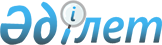 Абай ауданы әкімдігінің 2011 жылғы 14 сәуірдегі № 7/02 "Абай қаласында жылу энергиясын пайдаланудың нормаларын бекіту туралы" қаулысының күшін жою туралыҚарағанды облысы Абай ауданы әкімдігінің 2015 жылғы 22 қазандағы № 34/12 қаулысы      Қазақстан Республикасының 2001 жылғы 23 қаңтардағы "Қазақстан Республикасындағы жергілікті мемлекеттік басқару және өзін-өзі басқару туралы" Заңына және Қарағанды облысы прокуратурасының 2015 жылғы 13 қазандағы № 2-08070-15-15-134 ұсынысына сәйкес, Абай ауданының әкімдігі ҚАУЛЫ ЕТЕДІ:

      1. Абай ауданы әкімдігінің 2011 жылғы 14 сәуірдегі № 7/02 "Абай қаласында жылу энергиясын пайдаланудың нормаларын бекіту туралы" (нормативтік құқықтық актілерді мемлекеттік тіркеу тізілімінде 2011 жылғы 10 мамырдағы № 8-9-107 тіркелген, 2011 жылғы 28 мамырдағы № 21 "Абай-Ақиқат" газетінде жарияланған) қаулысының күші жойылды деп танылсын.

      2. Осы қаулының орындалуын бақылау салаға басшылық ететін аудан әкімінің орынбасарына жүктелсін. 

      3. Осы қаулы алғаш ресми жарияланған күнінен бастап қолданысқа енгізеледі.


					© 2012. Қазақстан Республикасы Әділет министрлігінің «Қазақстан Республикасының Заңнама және құқықтық ақпарат институты» ШЖҚ РМК
				
      Абай ауданының әкімі м.а.

М. Мағзин
